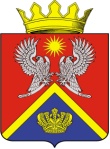 АДМИНИСТРАЦИЯ СУРОВИКИНСКОГО МУНИЦИПАЛЬНОГО РАЙОНА ВОЛГОГРАДСКОЙ ОБЛАСТИРАСПОРЯЖЕНИЕ от 23.01.2023                                          № 10Об утверждении доклада о правоприменительной практике по осуществлению  муниципального земельного контроля в границах сельских поселений, входящих в состав Суровикинского муниципального района Волгоградской области, за 2022 годРуководствуясь Федеральным законом от 06.10.2003 № 131-ФЗ «Об общих принципах организации местного самоуправления в Российской Федерации», статьей 47 Федерального закона от 31.07.2020 № 248-ФЗ «О государственном контроле (надзоре) и муниципальном контроле в Российской Федерации»:Утвердить прилагаемый доклад о  правоприменительной практике по осуществлению  муниципального земельного контроля в границах сельских поселений, входящих в состав Суровикинского муниципального района Волгоградской области, за 2022 год Настоящее распоряжение подлежит размещению на официальном сайте администрации Суровикинского муниципального района Волгоградской области в информационно-телекоммуникационной сети «Интернет».Глава Суровикинскогомуниципального района                                                                        Р.А. Слива